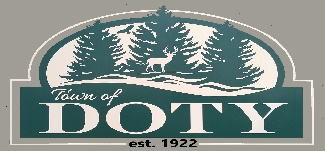 AGENDA – LUPC MEETINGThursday, May 19th, 2022 – 10:00 am – Doty Town HallCall to order. Roll call. Please silence or turn off cell phonesPledge of AllegianceFor Town Clerk – Does the Town Clerk certify that the requirements of the open meeting law have been met?Approve agenda and establish tonight’s “order of the day.”Review and approve minutes from LUPC meeting of 02/17/2022.Business: Discussion and recommendation for subdivision of Davis property on Traxels Point RdDiscussion and recommendation for combining parcels on Traxels Point RdDiscussion of discontinuing roadsSpruce Hill (entire length)Plantation (entire length)White Spruce (entire length)Pine Grove (entire length)Un-named spur off of Traxels Point (last ~XX feet)Adding “new” roadsStone Ln (physically exists, not on map – need survey)TBD road; name the remaining part of the above unnamed spur off Traxels Point (possibly Hemlock Ln)Possible division of Trickel propertyMisc info itemsCTH atv routesFS road work / master agreementpicnicAdjournNOTE: Agenda items may or may not be taken up in the order listed.  Discussion and action may be taken on the listed issues.______________________